Nytårsaften 2022/2023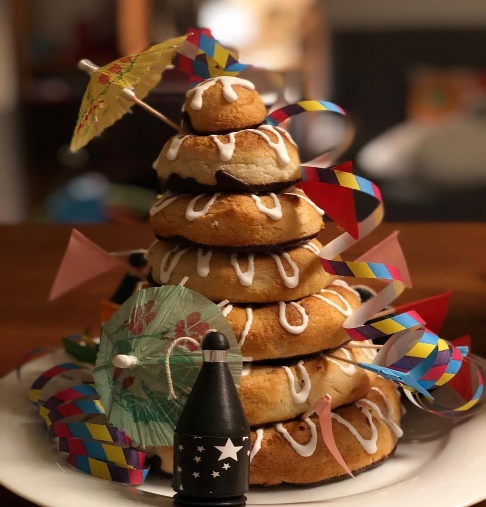 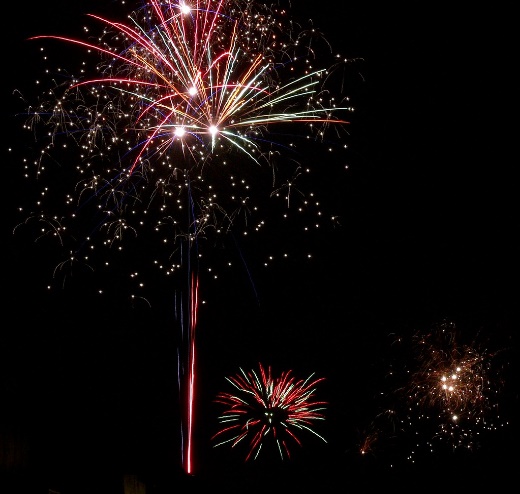 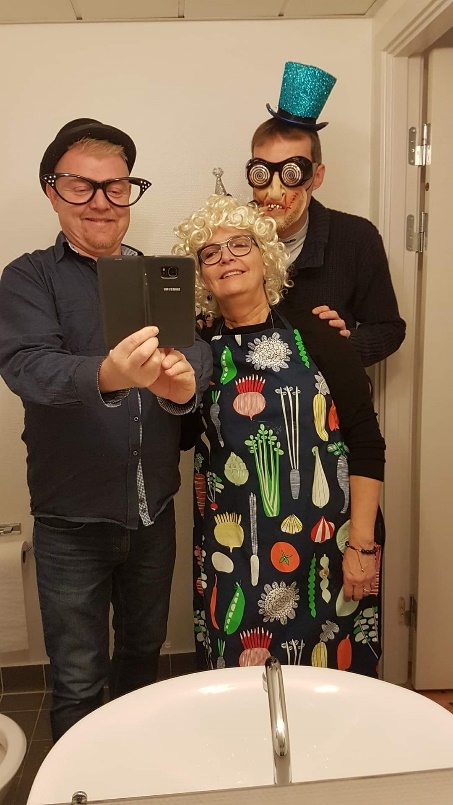 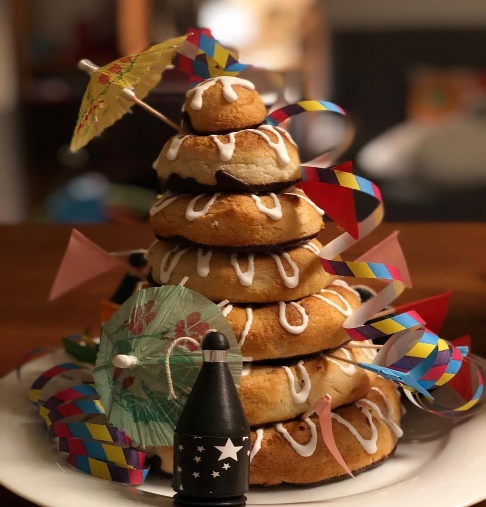 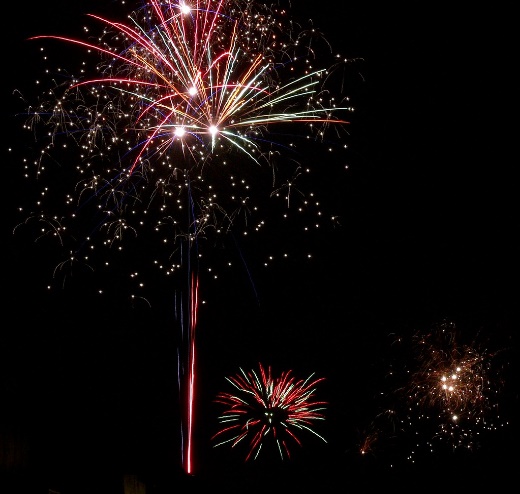 I år HOLDER VI EN KÆMPE STOR NYTÅRSAFTEN I VÆRESTEDET FOR jer, kærester er også velkommenVI SKAL HAVE EN LÆKKER 3 RETTERS MENU, 2 GENSTANDE, CHAMPAGNE & KRANSEKAGE.DET HELE KOSTER KUN 450, - KR. VI STARTER MED VELKOMST DRINK OG CHIPS KL 17.30, HVOREFTER VI SKAL HØRE DRONNINGENS NYTÅRSTALE.SÅ SKAL VI HAVE VORES 3-RETTERS MIDDAG, EFTER Middagen VIL DER BLIVE HYGGET SAMT DANSET TIL MUSIKKLOKKEN 24.00 SKYDER VI NYTÅRET IND OG SKÅLER GODT NYTÅR I CHAMPAGNE.VI GLÆDER OS TIL AT SE JER TIL EN MEGA SJOV OG DEJLIG AFTENBetaling kan ske kontant I Værestedet. Du kan også indbetale beløbet på konto: 4316-11 13 04 96. Dit navn skal fremgå af indbetalingen. SU. OG BINDENDE TILMELDING  D. 16/12Har du spørgsmål kan du ringe til: Bjarne: 2910 3136Annette: 5144 2256René: 2910 3139